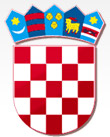    R E P U B L I K A  H R V A T S K A KRAPINSKO-ZAGORSKA ŽUPANIJA     OPĆINA KRALJEVEC NA SUTLI                OPĆINSKO VIJEĆEKLASA: 024-02/23-01/08URBROJ: 2140-17-01-23-02Kraljevec na Sutli, 18. kolovoza 2023. REDOVAN ZAPISNIK        sa 23. sjednice Općinskog vijeća Općine Kraljevec na Sutli održane 18. kolovoza 2023. godine u vijećnici Općine Kraljevec na Sutli, Kraljevec na Sutli 132.Počelo u: 10:00 sati.Nazočni članovi Općinskog vijeća:  Marija Bogović, Dijana Vukina, Marija Urek, Dražen Jambrešić, Ljudevit Cvetković, Antun Hrelja i Antonijo Hlad.Nenazočni članovi Općinskog vijeća: Ana Kolar i Mario Harapin(ispričano).Ostali nazočni: Načelnik Općine Kraljevec na Sutli gđa. Blanka Berić Stipčić (dalje u tekstu: Načelnica) i referent za uredsko poslovanje Jedinstvenog upravnog odjela Općine Kraljevec na Sutli Lucija Kolić.Zapisničar: Lucija Kolić          Predsjednik Općinskog vijeća Općine Kraljevec na Sutli gosp. Dražen Jambrešić (u daljnjem tekstu: Predsjedavajući), pozdravlja sve nazočne, otvara 23. sjednicu Općinskog vijeća Općine Kraljevec na Sutli, konstatira da je nazočno ukupno sedam od devet  članova Općinskog vijeća, te da će sve odluke i zaključci biti pravovaljani. Dnevnom redu se, prema sugestiji gosp. Dražena Jambrešića dodaje točka: Zaključak o prihvaćanju pripajanja KRAKOM-vodoopskrba i odvodnja d.o.o. i ViOP društvo s ograničenom odgovornošću za vodoopskrbu i odvodnju, trgovačkom društvu „ZAGORSKI VODOVOD“ D.O.O. pod brojem 10. i točka Odluku o utvrđivanju pripadnosti Lokalnoj akcijskoj grupi Zagorje-Sutla. Pod rednim brojem 11., pa se točka dnevnog reda Slobodna riječ pomiče na 12. mjesto.Predsjedavajući stoga predlaže dnevni red, a koji glasi:Verifikacija Zapisnika sa 21. sjednice Općinskog vijeća Općine Kraljevec na Sutli  Verifikacija Zapisnika sa 22. sjednice Općinskog vijeća Općine Kraljevec na Sutli  Prijedlog i donošenje Odluke o korištenju financijskog leasinga Općine Kraljevec na SutliPrijedlog i donošenje Odluke o osnivanju, ustrojstvu i djelokrugu Zajedničkog upravnog odjelaPrijedlog i donošenje Odluke o drugim izmjenama i dopunama Odluke o koeficijentima za obračun plaće službenika i namještenika u Jedinstvenom upravnom odjelu Općine Kraljevec na SutliPrijedlog i donošenje Izvršenja proračuna 01.-06.2023.Prijedlog i donošenje Proračuna za 2023. - II izmjene (Rebalans)Prijedlog i prihvaćanje Izvješća načelnice 01.-06.2023.Prijedlog i donošenje Odluke o financiranju sanacija štete nastale uslijed olujnog nevremenaPrijedlog  i donošenje Zaključka o prihvaćanju pripajanja KRAKOM-vodoopskrba i odvodnja d.o.o. i ViOP društvo s ograničenom odgovornošću za vodoopskrbu i odvodnju, trgovačkom društvu „ZAGORSKI VODOVOD“ D.O.O.Prijedlog i donošenje Odluke o utvrđivanju pripadnosti Lokalnoj akcijskoj grupi Zagorje-SutlaSlobodna riječ (pitanja, prijedlozi, sugestije).  Dnevni red 23. sjednice Općinskog vijeća donesen je sa 7 glasova.AD.1.         Predsjedavajući otvara raspravu vezano za verifikaciju Zapisnika sa 21. sjednice Općinskog vijeća Općine Kraljevec na Sutli.Nije bilo rasprave vezano za zapisnik, te Predsjedavajući daje zapisnik na glasanje:Zapisnik sa 21. sjednice Općinskog vijeća Općine Kraljevec na Sutli verificiran je sa 7 glasova.AD.2.         Predsjedavajući otvara raspravu vezano za verifikaciju Zapisnika sa 22. sjednice Općinskog vijeća Općine Kraljevec na Sutli.Nije bilo rasprave vezano za zapisnik, te Predsjedavajući daje zapisnik na glasanje:Zapisnik sa 22. sjednice Općinskog vijeća Općine Kraljevec na Sutli verificiran je sa 7 glasova.AD.3.Prijedlog i donošenje Odluke o korištenju financijskog leasinga Općine Kraljevec na SutliPredsjedavajući otvara 3. točku dnevnog reda: Prijedlog i donošenje Odluke o korištenju financijskog leasinga Općine Kraljevec na Sutli.Načelnica pojašnjava da se Odluka odnosi na zaduženje i da se knjiži kao zaduženje pa je to potrebno donijeti  na vijeću. Odluka se odnosi na kupnju traktora za potrebe Općine Kraljevec na Sutli.Predsjedavajući daje na glasanje Prijedlog Odluke o korištenju financijskog leasinga Općine Kraljevec na Sutli:ZA= 7 		PROTIV= 0  		SUZDRŽAN= 0Odluka o korištenju financijskog leasinga Općine Kraljevec na Sutli donesena je sa 7 glasova.AD.4.Prijedlog i donošenje Odluke o osnivanju, ustrojstvu i djelokrugu Zajedničkog upravnog odjelaPredsjedavajući otvara 4. točku dnevnog reda: Prijedlog i donošenje Odluke o osnivanju, ustrojstvu i djelokrugu Zajedničkog upravnog odjela.Načelnica pojašnjava da moramo donijeti Odluku kako bismo mogli potpisati Sporazum sa Općinom Zagorska Sela i zaposliti nove ljude u radni odnos.Predsjedavajući daje na glasanje Prijedlog i donošenje Odluke o osnivanju, ustrojstvu i djelokrugu Zajedničkog upravnog odjela:ZA= 6 		PROTIV= 0  		SUZDRŽAN= 1Odluka o osnivanju, ustrojstvu i djelokrugu Zajedničkog upravnog odjela donesena je sa 6 glasova ZA i 1 SUZDRŽAN.AD.5.Prijedlog i donošenje Odluke o drugim izmjenama i dopunama Odluke o koeficijentima za obračun plaće službenika i namještenika u Jedinstvenom upravnom odjelu Općine Kraljevec na SutliPredsjedavajući otvara 5. točku dnevnog reda: Prijedlog i donošenje Odluke o drugim izmjenama i dopunama Odluke o koeficijentima za obračun plaće službenika i namještenika u Jedinstvenom upravnom odjelu Općine Kraljevec na Sutli.Načelnica pojašnjava kako je radnik Dragutin Postružin tražio povišicu plaće.Predsjedavajući daje na glasanje Prijedlog Odluke o drugim izmjenama i dopunama Odluke o koeficijentima za obračun plaće službenika i namještenika u Jedinstvenom upravnom odjelu Općine Kraljevec na Sutli:ZA= 7 		PROTIV= 0  		SUZDRŽAN= 0Odluka o drugim izmjenama i dopunama Odluke o koeficijentima za obračun plaće službenika i namještenika u Jedinstvenom upravnom odjelu Općine Kraljevec na Sutli donesena je sa 7 glasova.AD.6.Prijedlog i donošenje Izvršenja Proračuna 01.-06.2023.Predsjedavajući otvara 6. točku dnevnog reda: Prijedlog i donošenje Izvršenja Proračuna 01.-06.2023.Načelnica pojašnjava stavke iz Proračuna. Predsjedavajući daje na glasanje Prijedlog Izvršenja Proračuna 01.-06.2023.:ZA= 7 		PROTIV= 0  		SUZDRŽAN= 0Izvršenje Proračuna 01.-06.2023. doneseno je sa 7 glasova.AD.7.Prijedlog i donošenje Proračuna za 2023 - II izmjene (Rebalans)Predsjedavajući otvara 7. točku dnevnog reda: Prijedlog i donošenje Proračuna za 2023. - II izmjene (Rebalans).Načelnica pojašnjava stavke iz Proračuna, nabraja koje stavke su se u Proračunu dodavale i mijenjale.Predsjedavajući daje na glasanje Prijedlog Proračuna za 2023. - II izmjene (Rebalans):ZA= 7 	PROTIV= 0  		SUZDRŽAN= 0  Proračun za 2023 - II izmjene (Rebalans) donesen je sa 7 glasova.AD.8.Prijedlog i prihvaćanje Izvješća načelnice 01.-06.2023.Predsjedavajući otvara 8. točku dnevnog reda: Prijedlog i prihvaćanje Izvješća načelnice 01.-06.2023.Predsjedavajući daje na glasanje Prijedlog Pravilnika o dodjeli javnih priznanja Općine Kraljevec na Sutli:ZA= 7 		PROTIV= 0  		SUZDRŽAN= 0 Izvješće načelnice 01.-06.2023. donesen je sa 7 glasova.AD.9.Prijedlog i donošenje Odluke o financiranju sanacije šteta nastale uslijed olujnog nevremenaPredsjedavajući otvara 9. točku dnevnog reda: Prijedlog i donošenje Odluke o financiranju sanacije šteta nastale uslijed olujnog nevremena. Name, vijećnici diskutiraju o zaprimljenim Zamolbama i zahtjevima od : Boris Jemeršić, Aleksandar Čiča i Durđica Pleteš.Za Borisa Jemeršića ustanovljeno je kako bih trebali poslati nekoga na teren na uvid koliko čega je potrebno na sanaciju, i ako je nastala šteta uslijed zadnjeg olujnog nevrijemena.Za Aleksandra Čiču ustanovljeno je da je šteta sanirana, te se ne budu dodijelila nikakva financijska sredstva.Za Đurđicu Pleteš ustanovljeno je da će se donijeti Odluka o dodjeli financijske pomoći u visini materijala za saniranje svisli. Predsjedavajući daje na glasanje Prijedlog i donošenje Odluke o financiranju sanacije šteta nastale uslijed olujnog nevremena:ZA= 7 		PROTIV= 0  		SUZDRŽAN= 0Odluka o financiranju sanacije šteta nastale uslijed olujnog nevremena donesena je sa 7 glasova.AD.10.Prijedlog  i donošenje Zaključka o prihvaćanju pripajanja KRAKOM-vodoopskrba i odvodnja d.o.o. i ViOP društvo s ograničenom odgovornošću za vodoopskrbu i odvodnju, trgovačkom društvu „ZAGORSKI VODOVOD“ D.O.O.Predsjedavajući otvara 10. točku dnevnog reda: Prijedlog i donošenje Zaključka o prihvaćanju pripajanja KRAKOM-vodoopskrba i odvodnja d.o.o. i ViOP društvo s ograničenom odgovornošću za vodoopskrbu i odvodnju, trgovačkom društvu „ZAGORSKI VODOVOD“ D.O.O.Predsjedavajući daje na glasanje Prijedlog Zaključka o prihvaćanju pripajanja KRAKOM-vodoopskrba i odvodnja d.o.o. i ViOP društvo s ograničenom odgovornošću za vodoopskrbu i odvodnju, trgovačkom društvu „ZAGORSKI VODOVOD“ D.O.O.:ZA= 7 		PROTIV= 0  		SUZDRŽAN= 0Zaključak o prihvaćanju pripajanja KRAKOM-vodoopskrba i odvodnja d.o.o. i ViOP društvo s ograničenom odgovornošću za vodoopskrbu i odvodnju, trgovačkom društvu „ZAGORSKI VODOVOD“ D.O.O. donesen je sa 7 glasova.AD.11.Prijedlog i donošenje Odluke o utvrđivanju pripadnosti Lokalnoj akcijskoj grupi Zagorje-SutlaPredsjedavajući otvara 11. točku dnevnog reda: Prijedlog i donošenje Odluke o utvrđivanju pripadnosti Lokalnoj akcijskoj grupi Zagorje-Sutla.Predsjedavajući daje na glasanje Prijedlog Odluke o utvrđivanju pripadnosti Lokalnoj akcijskoj grupi Zagorje-Sutla:ZA= 7 		PROTIV= 0  		SUZDRŽAN= 0Odluka o utvrđivanju pripadnosti Lokalnoj akcijskoj grupi Zagorje-Sutla donesena je sa 7 glasova.AD.12.Slobodna riječ (pitanja, prijedlozi, sugestije)Budući daljnjih rasprava i pitanja nije bilo, predsjedavajući zaključuje sjednicu te se svima zahvaljuje na suradnji.Završeno: 11:15 sati.     Zapisničar:		             			PREDSJEDNIK OPĆINSKOG VIJEĆA    Lucija Kolić					                     Dražen Jambrešić